附件4 小程序报名信息操作提示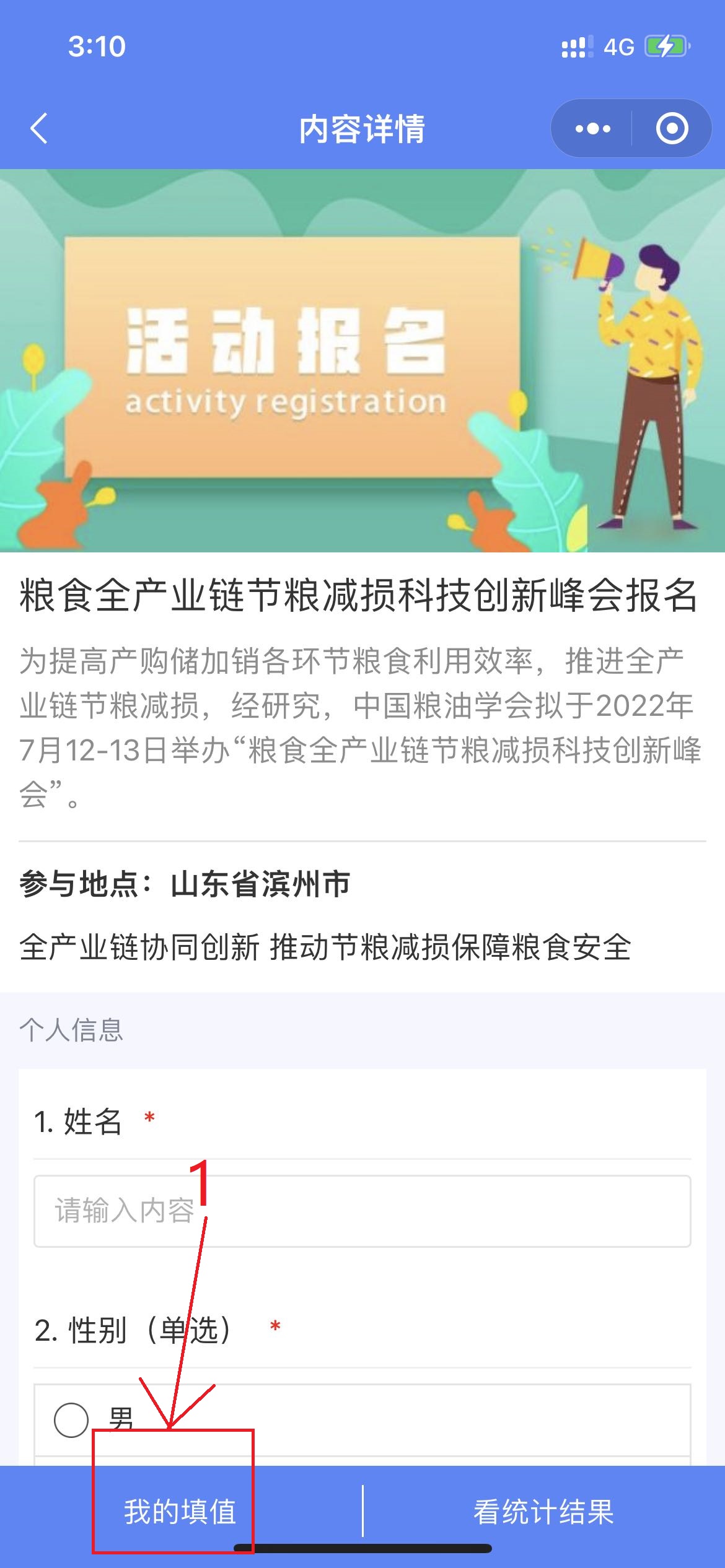 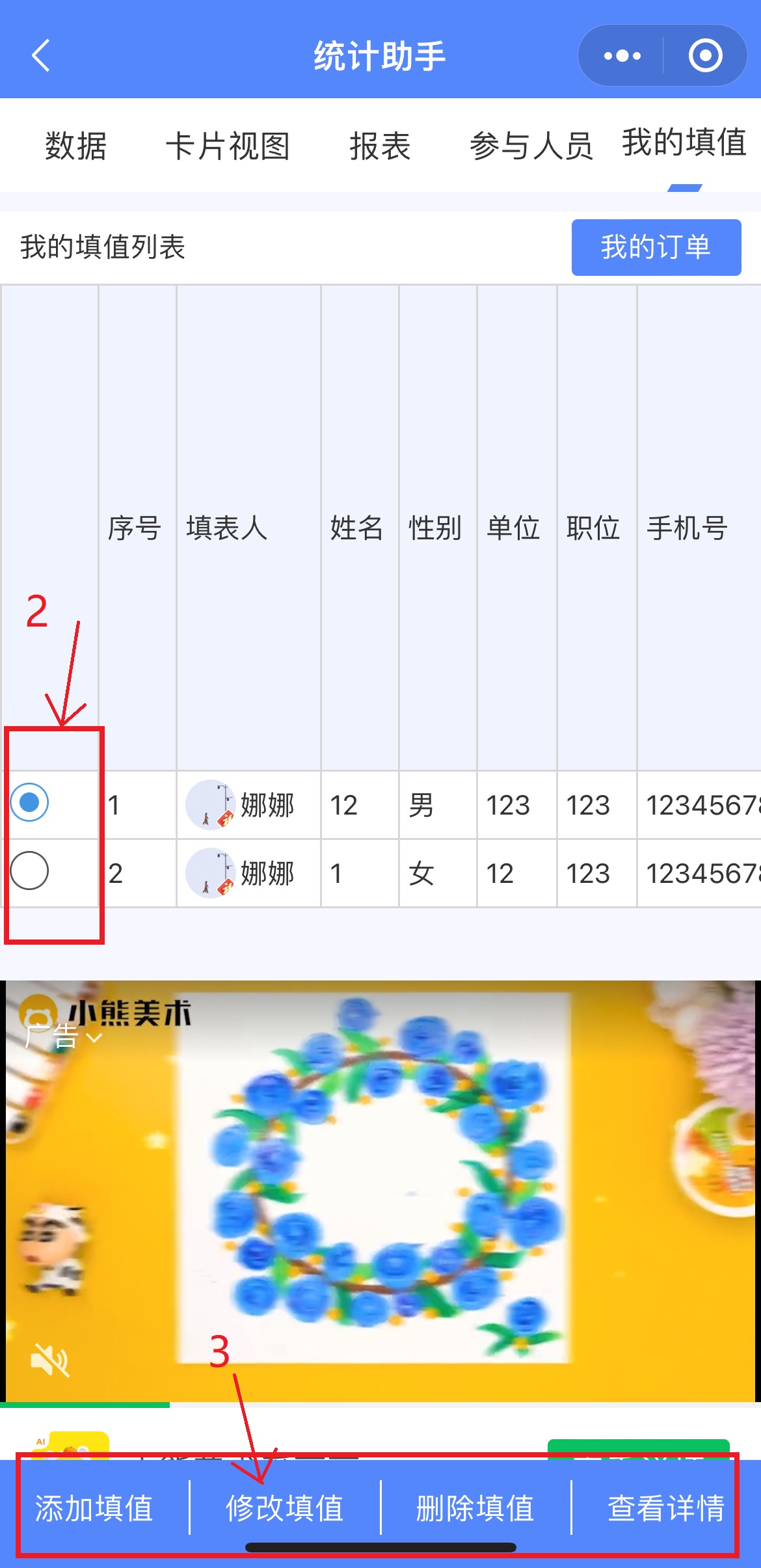 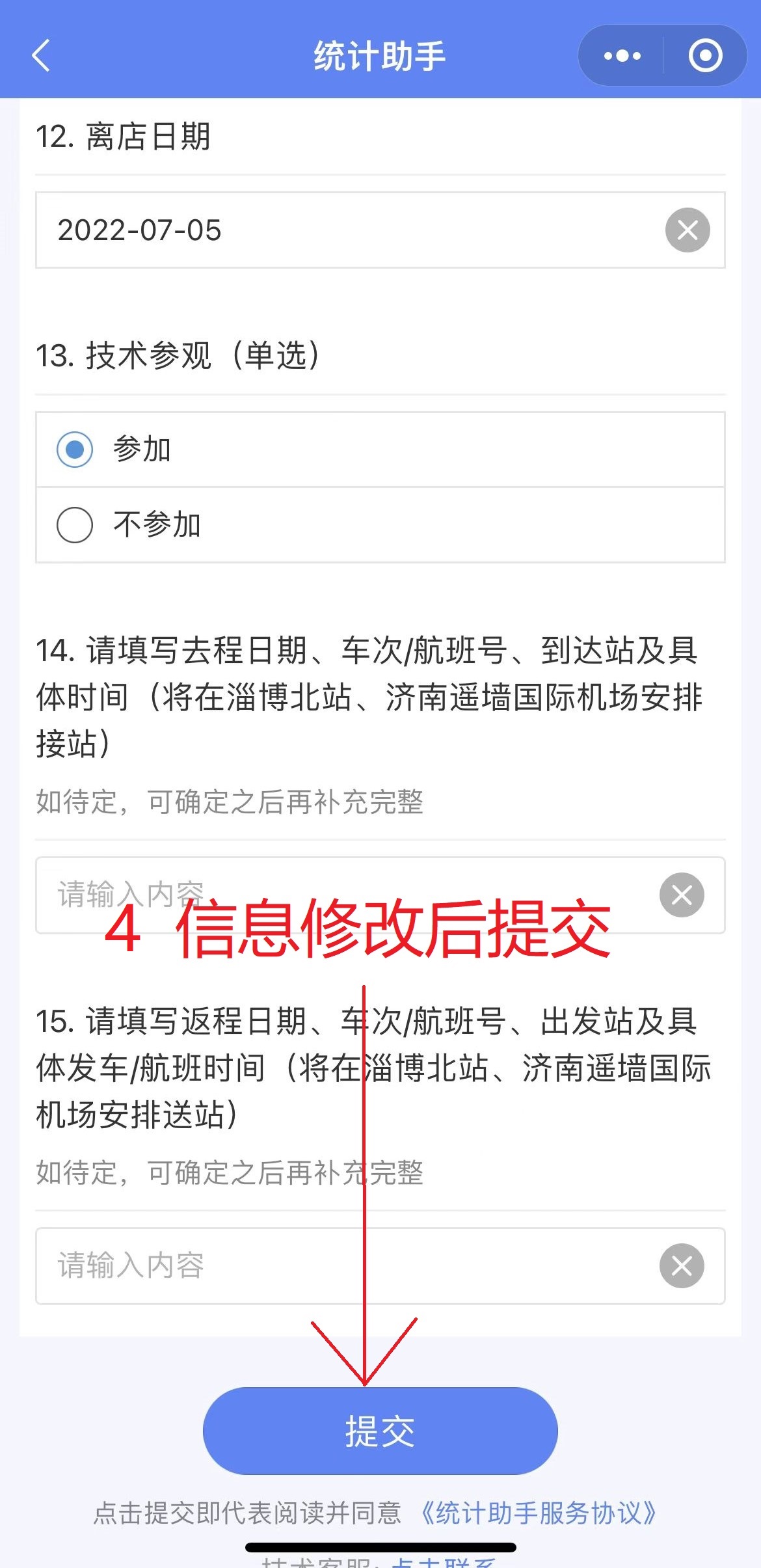 